Life Actuarial (A) Task Force/ Health Actuarial (B) Task ForceAmendment Proposal Form*1.	Identify yourself, your affiliation and a very brief description (title) of the issue.	American Academy of Actuaries, Variable Annuity Reserves & Capital Work Group	Update the reference to the required minimum distribution (RMD) age in the VM-21 Standard Projection Amount for the Setting Every Community Up for Retirement Enhancement (SECURE) Act change.  2.	Identify the document, including the date if the document is “released for comment,” and the location in the document where the amendment is proposed:	January 1, 2021, version of the Valuation Manual3.	Show what changes are needed by providing a red-line version of the original verbiage with deletions and identify the verbiage to be deleted, inserted or changed by providing a red-line (turn on “track changes” in Word®) version of the verbiage. (You may do this through an attachment.)	In VM-21, Section 6.C.5:i. For tax-qualified contracts, add the following to the revised GAPV2 corresponding to an initial withdrawal age of 71 the federal required minimum distribution (RMD) age. 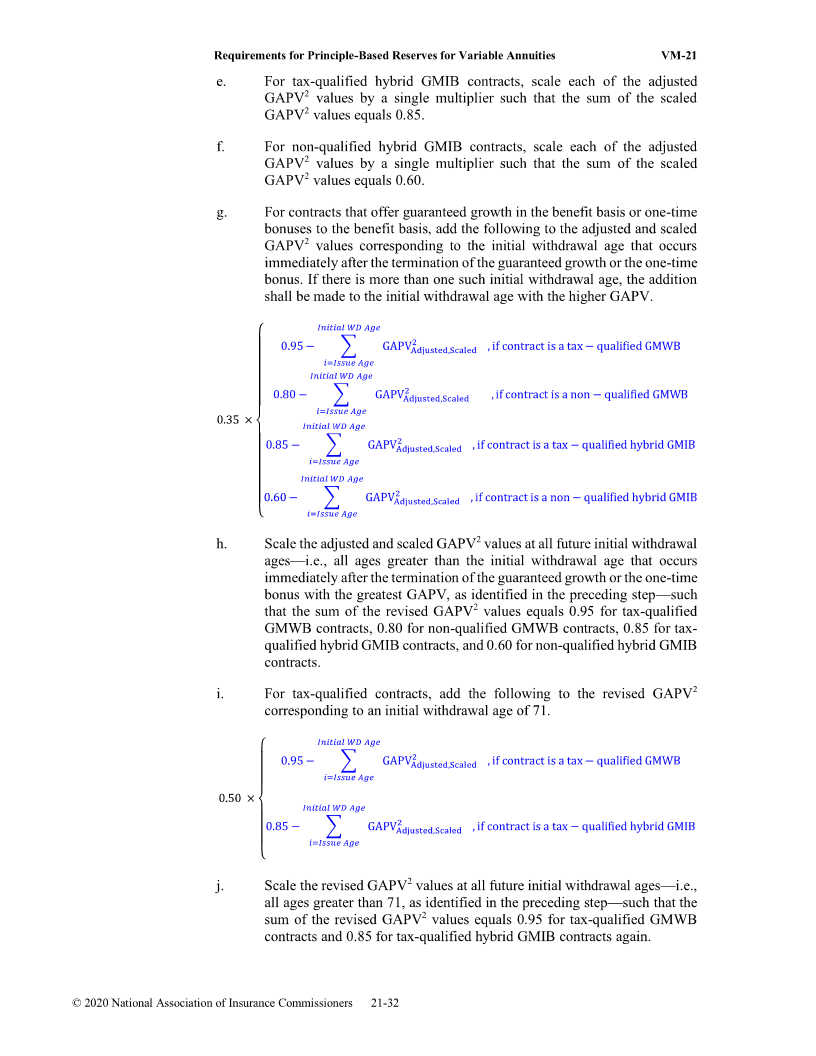 j. Scale the revised GAPV2 values at all future initial withdrawal ages—i.e., all ages greater than 71 the federal required minimum distribution (RMD) age, as identified in the preceding step—such that the sum of the revised GAPV2 values equals 0.95 for tax-qualified GMWB contracts and 0.85 for tax-qualified hybrid GMIB contracts again.|||n. The cohorts and their associated weights as determined in Section 6.C.5.a through Section 6.C.5.k are for a contract with attained age equal to its issue age. Because the discount rate used in this determination is fixed, generally these calculations only need to be performed once for a given set of contracts with a certain issue age, guaranteed benefit product, and tax status. Guidance Note: Cohorts and their associated weights may need to be revised if prescribed assumptions are updated.4.	State the reason for the proposed amendment? (You may do this through an attachment.)	The Standard Projection’s withdrawal delay cohort method includes an adjustment at the required minimum distribution (RMD) age. The SECURE Act changed the RMD age from 70.5 to 72. This proposed amendment implements the change by directly referencing the RMD age. The direct reference will reduce Valuation Manual maintenance for any future changes.	The proposed guidance note presumes that Section 6.C.5.n refers to how cohorts and weights are unaffected by changes in interest rates at each reporting date because the discount rate for the calculations is fixed, but it indicates that periodic updates to underlying prescribed assumptions may require recalculations.  LATF is requesting comments on this interpretation and its applicability to this RMD change vs. Standard Projection assumption updates more broadly.   * This form is not intended for minor corrections, such as formatting, grammar, cross–references or spelling. Those types of changes do not require action by the entire group and may be submitted via letter or email to the NAIC staff support person for the NAIC group where the document originated. NAIC Staff Comments:W:\National Meetings\2010\...\TF\LHA\